VÅRMØTE FOR STORFEPRODUSENTERDyrlegen i Sykkylven har gleden av å invitere til vårmøte for saueprodusenter i distriktet Sykkylven/Stranda/Hellesylt. Fredag 18.mars 2022 kl 11.30: Helselagshuset Sykkylven:Program: 	«Mineralboluser og -tilskudd: innvirkning på kuas helse ogproduksjonsrelaterte sykdommer»Foredragsholder:	   Veterinær Trond Erik Østebø, Akselsen AgenturerForedraget holdes i samarbeid med Akselsen Agenturer som vil presentere ulike produkter og utstyr som kan være til nytte for dere storfeprodusenter. Det vil også bli gitt litt informasjon om det nye Dyrevelferdsprogrammet.  Enkel servering. Vel møtt til foredrag!Vi legger ikke opp til noe fast påmelding, men vil gjerne ha en tilbakemelding om du kommer eller ikke. Send sms til Hanna på 922 43 721 eller mail dindyrlegehanna@gmail.com så får vi litt oversikt over hvor mange som kommer.     Adresse Helselagshuset Sykkylven: Haugneset 15.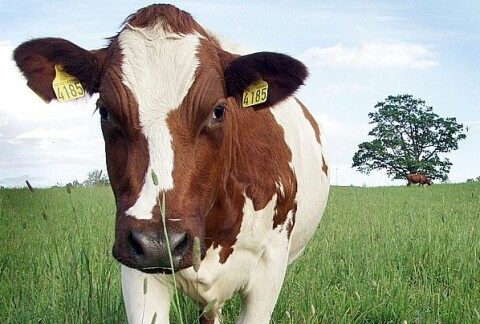 